SPAG starter – five in five! 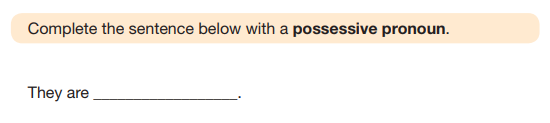 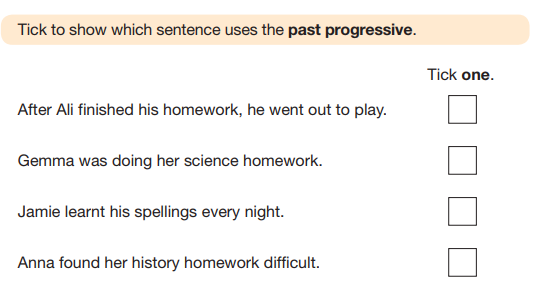 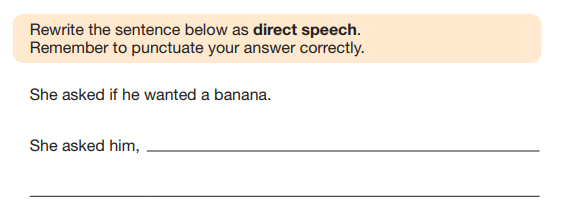 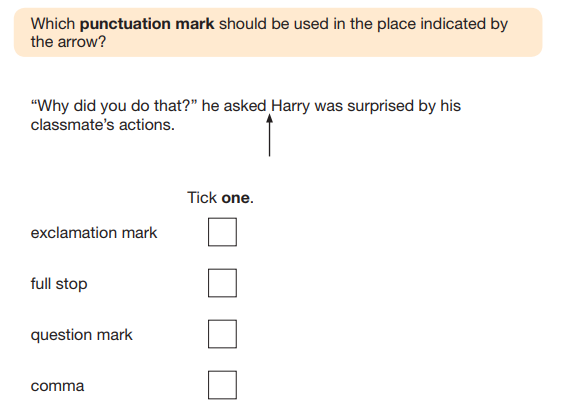 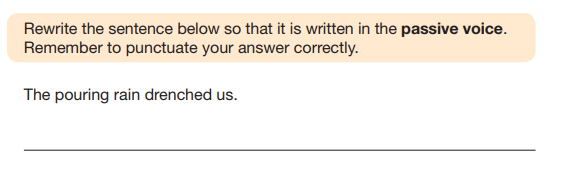 